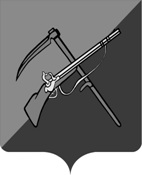 АДМИНИСТРАЦИЯТИМСКОГО РАЙОНА КУРСКОЙ ОБЛАСТИП О С Т А Н О В Л Е Н И Еот        1 сентября 2016         № 456Курская область, 307060, пос. Тим(в редакции постановлений АдминистрацииТимского района Курской областиот 31.01.2018 №44, от 20.02.2024 №58-па)Об утверждении Правил предоставлениясубсидий начинающим собственный бизнес на возмещение затрат, связанных с государственной регистрацией предпринимательской деятельности В соответствии с Федеральным законом от 24.07.2007 года №209-ФЗ «О развитии малого и среднего предпринимательства в Российской Федерации», муниципальной программой Тимского района Курской области «Развитие экономики Тимского района Курской области», утвержденной постановлением Администрации Тимского района Курской области от 12.11.2014 года №754  Администрация Тимского района Курской области ПОСТАНОВЛЯЕТ: Утвердить:1.1.  Правила предоставления субсидий начинающим собственный бизнес на возмещение  затрат, связанных с государственной регистрацией предпринимательской деятельности (Приложение №1);  Положение о конкурсной комиссии по рассмотрению документов для предоставления субсидий из бюджета муниципального района  «Тимский район» Курской области, предусмотренных на поддержку субъектов малого и среднего предпринимательства (Приложение №2);Состав конкурсной комиссии по рассмотрению документов для предоставления субсидий из бюджета муниципального района «Тимский район» Курской области, предусмотренных на поддержку субъектов малого и среднего предпринимательства (Приложение №3). Признать утратившими силу:2.1. Постановление Администрации Тимского района Курской области от 21.07.2015 г. №371 «Об утверждении Правил предоставления субсидий начинающим собственный бизнес на возмещение части затрат, связанных с государственной  регистрацией предпринимательской деятельности»;2.2. Постановление Администрации Тимского района Курской области от 25.11.2015 г. №560 «О внесении изменений в постановление Администрации Тимского района Курской области от 21.07.2015 года №371 «Об утверждении Правил предоставления субсидий начинающим собственный бизнес на возмещение части затрат, связанных с государственной  регистрацией предпринимательской деятельности».3. Контроль за исполнением настоящего постановления возложить на  заместителя Главы Администрации Тимского  района Курской области – Управляющего делами (Тонких Л.А.).4. Постановление вступает в силу со дня его подписания и подлежит опубликованию на официальном сайте муниципального образования «Тимский район» Курской области в информационно-телекоммуникационной сети «Интернет».Глава Тимского районаКурской области                                                                            А. И. Булгаков        Приложение №1                                                                          Утверждено постановлением                                                                                     Администрации Тимского района                                                        Курской области                                                                __1 сентября 2016 №456 (в редакции постановлений Администрации Тимского района Курской области      от 31.01.2018 №44, от 20.02.2024 №58-па)                                            Правилапредоставления субсидий начинающим собственный бизнес на возмещение затрат, связанных с государственной регистрацией предпринимательской деятельности. Общие положения.Настоящие правила определяют условия и порядок предоставления субсидий начинающим собственный бизнес на возмещение затрат, связанных с государственной регистрацией предпринимательской деятельности из бюджета муниципального района «Тимский  район» Курской области (далее бюджет муниципального района).В настоящих правилах применяются следующие понятия:Субъекты малого и среднего предпринимательства Тимского района Курской области – хозяйствующие субъекты, отвечающие требованиям статьи 4 Федерального закона от 24.07.2007 года №209-ФЗ «О развитии малого и среднего предпринимательства в Российской Федерации», зарегистрированные и осуществляющие деятельность на территории Тимского района Курской области;начинающий собственный бизнес -  хозяйствующий субъект, отвечающий требованиям статьи 4 Федерального закона от 24.07.2007 года №209-ФЗ «О развитии малого и среднего предпринимательства в Российской Федерации», зарегистрированный и осуществляющий деятельность на территории Тимского района Курской области, с даты государственной регистрации которого на момент обращения за поддержкой прошло не более одного года;заявитель – субъект малого и среднего предпринимательства, претендующий на получение субсидии в соответствии с настоящими Правилами;комиссия – конкурсная комиссия по рассмотрению документов для предоставления субсидий из бюджета муниципального района, предусмотренных на поддержку субъектов малого и среднего предпринимательства.Субсидии из бюджета муниципального района  предоставляются субъектам малого и среднего предпринимательства, начинающим собственный бизнес на возмещение затрат, связанных с государственной регистрацией предпринимательской деятельности. Субсидии не предоставляются заявителям:которые находятся в стадии реорганизации, ликвидации или банкротства в соответствии с законодательством Российской Федерации;которые состоят в реестре недобросовестных поставщиков;деятельность которых приостановлена в порядке, предусмотренном Кодексом РФ об административных правонарушениях;имеющих просроченную задолженность по уплате налогов, сборов, пеней и штрафов за нарушение законодательства РФ о налогах и сборах;у которых размер заработной платы работников ниже величины прожиточного минимума установленного Администрацией Курской области;получившим субсидию по аналогичному направлению в рамках реализации органами местного самоуправления мероприятий по поддержке малого и среднего предпринимательства, либо в отношениях которых принято решение о предоставлении субсидии по аналогичному направлению, и сроки ее оказания не истекли;получившим субсидию по аналогичному направлению в рамках реализации региональных, ведомственных целевых программ, либо в отношении которых принято решение о предоставлении субсидии по аналогичному направлению, и сроки её оказания не истекли;предоставившим неполный пакет документов, предусмотренный настоящими Правилами;предоставившим недостоверные сведения;которые не осуществляют предпринимательскую деятельность по заявленному направлению;предоставившим документы с нарушением требований и условий предоставления субсидий, установленных настоящими Правилами;в отношении которых имеются основания для отказа в предоставлении субсидии, предусмотренные настоящими Правилами.Субсидии начинающим собственный бизнес не предоставляются заявителям: индивидуальным предпринимателям – прекратившим ранее деятельность в качестве индивидуального предпринимателя и зарегистрированным вновь в качестве индивидуальных предпринимателей, если заявитель прекратил предпринимательскую деятельность менее чем за три года до года, в котором он обратился за предоставлением субсидии.Основаниями для отказа заявителям в предоставлении субсидий являются:отсутствие средств бюджета муниципального района, предусмотренных в текущем финансовом году на муниципальную поддержку малого и среднего предпринимательства для предоставления конкретного вида субсидий;указание заявителем неточных банковских реквизитов и не предоставление заявителем точных банковских реквизитов в срок, необходимый для осуществления платежей из бюджета в текущем финансовом году.Предоставление субсидий субъектам малого и среднего предпринимательства осуществляется на конкурсной основе.Организационное обеспечение представления субсидий начинающим собственный бизнес на возмещение затрат, связанных с государственной регистрацией предпринимательской деятельности.Предоставление субсидий осуществляется в пределах средств, предусмотренных  бюджетом муниципального района.Администрация Тимского района Курской области:создает Комиссию;регистрирует документы, представленные заявителями, в журнале учета заявлений на предоставление субсидий субъектам малого и среднего предпринимательства;проводит в течение 45 рабочих дней со дня представления документов, но не позднее 10 декабря текущего года, проверку достоверности сведений, имеющихся в документах, представленных заявителями на получение субсидии, а также в случае необходимости привлекает специалистов органов исполнительной власти области, органов местного самоуправления, поселений, контрольно-надзорных органов, коммерческих организаций в качестве экспертов, консультантов;передает заявления и документы заявителей, предусмотренные настоящими  Правилами,  для рассмотрения на заседание Комиссии в день его проведения;приглашает заявителей на заседание Комиссии при рассмотрении поданных ими заявлений о предоставлении субсидии;принимает решение в форме распоряжения  Администрации Тимского района Курской области (далее распоряжение) о предоставлении субсидии в течение 15  рабочих дней с даты рассмотрения поданных заявлений на заседании Комиссии; информирует заявителя о решении, принятом по заявлению о предоставлении субсидии, в течение 5 дней со дня принятия решения;заключает договоры (Приложение №1 к настоящим Правилам) с начинающими собственный бизнес о предоставлении субсидий в течение 15 рабочих дней с даты принятия решения о предоставлении субсидии. Администрация Тимского района Курской области для перечисления субсидий на расчетные счета получателей субсидий в течение 22 рабочих дней с даты принятия распоряжения о предоставлении субсидий, но не позднее 25 декабря текущего года направляет в «МКУ «Центр бюджетного учета Тимского района» Курской области копию распоряжения о предоставлении субсидии, заверенную Администрацией Тимского района Курской области,  договора заключенные с начинающими собственный бизнес  о предоставлении субсидии, пакет документов предусмотренный п.21 настоящих Правил.Заявление на предоставление субсидии (Приложение №3 к настоящим Правилам) и прилагаемые к нему документы предоставляются заявителем в Администрацию Тимского района Курской области не позднее 1 декабря текущего года.Заявление о предоставлении субсидии и прилагаемые к нему документы, предусмотренные настоящими Правилами, представляются заявителем в Администрацию Тимского района Курской области сшитыми с описью документов.Ответственность за достоверность сведений, имеющихся в документах, представленных заявителем на получение субсидии, несет заявитель. Заявление о предоставлении субсидии и прилагаемые к нему документы, подготовленные  и предоставленные заявителем в Администрацию Тимского района Курской области в соответствии с требованиями,  предусмотренными  настоящими Правилами, рассматриваются на заседании Комиссии в течение 45 рабочих дней со дня предоставления документов в Администрацию Тимского района Курской области, но не позднее 10 декабря текущего года.«МКУ «Центр бюджетного учета Тимского района» Курской области в установленном порядке проверяет правильность оформления документов, представленных Администрацией Тимского района Курской области в соответствии с настоящими Правилами, и в пределах лимитов бюджетных обязательств и объемов финансирования принимает документы к оплате и перечислят средства на расчетные счета получателей субсидий.В случае нарушения условий предоставления субсидии, установленных настоящими Правилами, субсидия подлежит взысканию в бюджет муниципального района. При установлении органами, осуществляющими в соответствии с бюджетным законодательством финансовый контроль, нарушения условий, установленных при предоставлении субсидии, Администрация Тимского района Курской области направляет получателю субсидии в срок, не превышающий 10 рабочих дней со дня установления нарушений, требование о возврате полученных средств на лицевой счет Администрации Тимского района Курской области в течение 10 рабочих дней со дня получения указанных требования.В случае неперечисления субсидии в бюджет муниципального района Администрация Тимского района Курской области обеспечивает возврат субсидии в бюджет муниципального района в порядке, установленном действующим законодательством РФ.3. Предоставление субсидий начинающим собственный бизнес на возмещение затрат, связанных с государственной регистрацией предпринимательской деятельности.16. Субсидия начинающим собственный бизнес на возмещение затрат, связанных с государственной регистрацией предпринимательской деятельности предоставляется субъектам малого и среднего предпринимательства, зарегистрированным и осуществляющим предпринимательскую деятельность на территории Тимского района Курской области, не более одного календарного года с даты государственной регистрации.  17. Субсидия начинающим собственный бизнес предоставляется в целях возмещения расходов, связанных с государственной регистрацией предпринимательской деятельности.  18. Субсидия начинающим собственный бизнес предоставляется субъектам малого и среднего предпринимательства, принявшим на себя обязательства осуществлять предпринимательскую деятельность по направлению, по которому получена субсидия, в течение  не менее одного года со дня получения поддержки.19. Заявитель в рамках предоставления субсидии начинающим собственный бизнес  вправе получить не более одной субсидии.20. Субсидии начинающим собственный бизнес направляются на возмещение затрат, связанных с государственной регистрацией предпринимательской деятельности.21. Для получения субсидии, предусмотренной пунктом 16 настоящих Правил, заявитель представляет в Администрацию Тимского района  Курской области  следующие документы:а) заявление,б) заверенную заявителем копию листа записи Единого государственного реестра юридических лиц,в) заверенную заявителем копию листа записи Единого государственного реестра индивидуальных предпринимателей,г) заверенную заявителем копию паспорта,д) заверенную заявителем копию квитанции об оплате госпошлины за госрегистрацию предпринимательской деятельности.22. Документы, перечисленные в пункте 21 настоящих Правил, Администрация Тимского района Курской области представляет в Комиссию для проведения конкурсного отбора.                                                                    Приложение №1                                                                  к правилам предоставления субсидий                                                                        начинающим собственный бизнес                                                                          на возмещение затрат, связанных с                                                                  государственной регистрацией                                                                          предпринимательской деятельностиДОГОВОР № ____о предоставлении субсидий начинающим собственный бизнес на возмещение затрат, связанных с государственной регистрацией предпринимательской деятельности п. Тим                                                                                               "___" __________ 20__ год    Администрация Тимского района Курской области, в  лице главы Администрации Тимского района Курской области Булгакова А.И., действующего на основании Устава с одной стороны и__________________________________________________________                           (организационно-правовая форма и наименование юридического лица___________________________________________________________________________                    или индивидуального предпринимателя)именуемое(ый)    в    дальнейшем     Получатель     субсидии,     в    лице___________________________________________________________________________       (Ф.И.О. руководителя или индивидуального предпринимателя)действующее(ий) на основании ______________________________________________                                                     (наименование, дата номер правового акта)с другой стороны, а вместе именуемые Стороны, заключили настоящий Договор онижеследующем:1. Предмет Договора    1.1. Предметом    настоящего    Договора     является    предоставление Администрацией   Тимского района Курской области  Получателю   субсидии  на    возмещение   затрат,  связанных  с  государственной регистрацией предпринимательской деятельности (далее - Субсидия)в размере __________________________________________________________ рублей                              (сумма цифрами)___________________________________________________________________________                             (сумма прописью)предоставляется  на  основании распоряжения Администрации Тимского района Курской области « О предоставлении субсидий начинающим собственный бизнес на возмещение затрат, связанных с государственной регистрацией предпринимательской деятельности» от "___" ___________ 20__ года N ____.1.2. Субсидия предоставляется в соответствии с:Постановлением Администрации Тимского района Курской области от 12.11.2014   N 754 "Об утверждении муниципальной программы Тимского района Курской области "Развитие экономики Тимского района» (далее - Программа);Постановлением Администрации Тимского района Курской области «Об утверждении Правил предоставления субсидий начинающим собственный бизнес на возмещение затрат, связанных с государственной регистрацией предпринимательской деятельности";условиями настоящего Договора.2. Права и обязанности Сторон2.1. Администрация Тимского района Курской области обязуется перечислить на расчетный счет Получателя субсидии в течение 22 рабочих дней с даты принятия решения о предоставлении субсидии.2.2. В случае изменения расчетного счета Получатель субсидии обязан в однодневный срок в письменной форме сообщить об этом в Администрацию Тимского района Курской области с указанием новых реквизитов расчетного счета. В противном случае все риски, связанные с перечислением суммы субсидии, несет Получатель субсидии.3. Ответственность Сторон3.1. За неисполнение или ненадлежащее исполнение обязательств по настоящему Договору Стороны несут ответственность в соответствии с законодательством Российской Федерации.3.2. Получатель субсидии несет ответственность за достоверность представляемой в Администрацию Тимского района  информации.3.3. В случае неисполнения Получателем субсидии обязательств по настоящему Договору, в том числе несоблюдения условий, целей и порядка предоставления Субсидии, Администрация Тимского района имеет право потребовать возврата Субсидии полностью.3.4. Получатель субсидии обязан возвратить Субсидию в полном объеме в течение 10 рабочих дней с момента получения требования о возврате Субсидии путем перечисления денежных средств на лицевой счет Администрации Тимского района Курской области.3.5. В случае неисполнения Получателем субсидии обязательств по настоящему Договору он может быть расторгнут Администрацией Тимского района Курской области  в Порядке, установленном статьей 450 Гражданского кодекса Российской Федерации.4. Срок действия Договора4.1. Настоящий Договор вступает в силу с даты его подписания обеими Сторонами и действует до выполнения Сторонами принятых на себя обязательств.5. Иные условия5.1. Все изменения и дополнения к настоящему Договору, не противоречащие законодательству Российской Федерации и Курской области, оформляются письменными дополнительными соглашениями, являющимися неотъемлемой частью настоящего Договора.5.2. Стороны обязуются принять все меры к урегулированию путем переговоров любых спорных вопросов, разногласий либо претензий, касающихся исполнения настоящего Договора.Споры, не урегулированные во внесудебном порядке, разрешаются Арбитражным судом Курской области.5.3. В случаях, не предусмотренных настоящим Договором, Стороны руководствуются законодательством Российской Федерации, Курской области и нормативно-правовыми актами Администрации Тимского района Курской области.5.4. Настоящий Договор составлен в двух экземплярах, имеющих равную юридическую силу, по одному экземпляру для каждой из Сторон.6. Реквизиты и подписи сторонГлава Администрации                                                 Получатель субсидииТимского района Курской области                               Руководитель субъекта малого                                                                                    и среднего предпринимательства                                                                                     (индивидуальный предприниматель) __________________ ______________                         _______________ ________________     (Ф.И.О.)         (подпись)                                                (Ф.И.О.)        (подпись)"___" ______________ 20__ г.                                       "___" _____________ 20__ г.М.П.                                                                              М.П.                                                                                         Приложение 2к правилам предоставления субсидий                                                                        начинающим собственный бизнес                                                                          на возмещение затрат, связанных с                                                                  государственной регистрацией                                                                          предпринимательской деятельности                                                                                       Руководитель субъекта малого                                                                                       и среднего предпринимательства                                                                                       (индивидуальный предприниматель)                                                                                       __________________________________                                                                                                                (Ф.И.О.)                                                                                      ОГРНИП (ОГРН)___________________СОГЛАСИЕна обработку персональных данных    Я, ___________________________________________________________________,                                                              (Ф.И.О.)даю   согласие   в   соответствии   со  статьей  9  Федерального закона  "О персональных  данных"  на  автоматизированную, а  также  без  использования средств автоматизации обработку моих персональных данных в  целях участия в муниципальной программе Тимского района Курской области "Развитие экономики Тимского района Курской области», в том числе ведения реестра субъектов малого   и   среднего   предпринимательства    -  получателей поддержки,  а  именно  на  совершение  действий, предусмотренных  пунктом 3 статьи  3  Федерального  закона  "О персональных данных",   со  сведениями, представленными   мной     в Администрацию Тимского района Курской области для участия в указанной программе.    Настоящее   согласие  дается  на  период  до  истечения сроков хранения соответствующей информации или документов, содержащих указанную информацию, определяемых в соответствии с законодательством Российской Федерации.                                                 ________________ ___________________________                                                          (подпись)             (Ф.И.О.)                                                                     "___" ___________ 20__ г.                                                                                   (дата)                                                              Приложение 3к правилам предоставления субсидий                                                                        начинающим собственный бизнес                                                                          на возмещение затрат, связанных с                                                                  государственной регистрацией                                                                          предпринимательской деятельностиРегистрационный N _______Заявлениена предоставление Субсидий субъектам малого и среднегопредпринимательства, начинающим собственный бизнес, на возмещение затрат связанных с государственной регистрацией предпринимательской деятельностиЗаявитель _________________________________________________________________                      (полное или сокращенное наименование юридического лица)___________________________________________________________________________                  или ФИО (паспортные данные индивидуального предпринимателя)в лице ____________________________________________________________________                                (Ф.И.О., должность руководителя)Лист записи Единого государственного реестра юридических лиц (индивидуальных предпринимателей)  от _______________________________________________________Выдан  ____________________________________________________________________Основной государственный регистрационный № (ОГРН)__________________________ИНН _______________________________________________________________________Наименование банка ________________________________________________________N расчетного счета ________________________________________________________Юридический адрес _________________________________________________________Фактический адрес _________________________________________________________Телефон (факс) ____________________________________________________________    В соответствии  с Правилами предоставления  субсидий   начинающим    собственный   бизнес на возмещение затрат, связанных с государственной регистрацией предпринимательской деятельности просит рассмотреть    на   заседании   комиссии   по  рассмотрению документов для предоставления субсидий из бюджета муниципального района «Тимский район» Курской области, предусмотренных на поддержку субъектов малого и среднего предпринимательства,  возможность предоставления  субсидии  субъекту  малого и среднего  предпринимательства, начинающему собственный бизнес, на возмещение затрат, связанных с государственной регистрацией предпринимательской деятельности.                                                                                                 Приложение №2                                                                            Утверждено постановлением                                                                                   Администрации Тимского района                                                           Курской области                                                       1 сентября 2016 №456 ПОЛОЖЕНИЕ О КОНКУРСНОЙ КОМИССИИПО РАССМОТРЕНИЮ ДОКУМЕНТОВ ДЛЯ ПРЕДОСТАВЛЕНИЯ СУБСИДИЙ ИЗ  БЮДЖЕТА  МУНИЦИПАЛЬНОГО РАЙОНА «ТИМСКИЙ РАЙОН» КУРСКОЙ ОБЛАСТИ, ПРЕДУСМОТРЕННЫХ НА ПОДДЕРЖКУ СУБЪЕКТОВ МАЛОГО И СРЕДНЕГО ПРЕДПРИНИМАТЕЛЬСТВА1. Конкурсная комиссия по рассмотрению документов для предоставления субсидий из бюджета муниципального района «Тимский район» Курской области (далее – бюджет муниципального района), предусмотренных на поддержку субъектов малого и среднего предпринимательства (далее - Комиссия), проводит отбор субъектов малого и среднего предпринимательства Тимского района  Курской области, которым предоставляются субсидии за счет средств  бюджета муниципального района (далее - Заявитель).2. В своей деятельности Комиссия руководствуется Конституцией Российской Федерации, федеральными законами, указами Президента Российской Федерации, нормативными правовыми актами органов государственной власти, Администрации Тимского района Курской области, настоящим Положением.3. Основными функциями Комиссии являются:рассмотрение материалов Заявителей на получение субсидий из бюджета муниципального района, предусмотренных на поддержку субъектов малого и среднего предпринимательства (далее - Субсидия);отбор Заявителей для предоставления Субсидий;принятие решений о предоставлении Субсидий Заявителям  либо об отказе в предоставлении.4. Комиссия определяет получателей Субсидий в соответствии с Порядками предоставления субсидий из  бюджета муниципального района, предусмотренных на поддержку субъектов малого и среднего предпринимательства.5. Решение Комиссии является основанием для предоставления Субсидии Заявителю в порядке, установленном Правилами предоставления субсидий начинающим собственный бизнес на возмещение затрат, связанных с государственной регистрацией предпринимательской деятельности.6. Заседания Комиссии проводятся не реже двух раз в год.7. Председатель Комиссии ведет заседания Комиссии. При отсутствии председателя заседания Комиссии ведет его заместитель.8. Заседания Комиссии считаются правомочными, если на них присутствует не менее половины всех членов Комиссии.9. Решения Комиссии оформляются протоколом, который подписывают председатель и члены Комиссии.10. Комиссией осуществляется внесение сведений о субъектах малого и среднего предпринимательства, которым предоставлена субсидия в реестр субъектов малого и среднего предпринимательства – получателей поддержки в порядке, установленном Федеральным законом от 24.07.2007 года №209-ФЗ «О развитии малого и среднего предпринимательства в Российской Федерации» в течение 30 дней после принятия решения о субсидировании. 11. Информационно-аналитическое и организационно-техническое обеспечение деятельности Комиссии осуществляет Администрация Тимского района Курской области.                                                                                     Приложение №3                                                                           Утверждено постановлением                                                                                     Администрации Тимского района                                                        Курской области                                                                 1 сентября 2016 №456_(в редакции      постановлений Администрации Тимского района Курской области от  31.01.2018 №44, от 20.02.2024 №58-па)                                            СОСТАВконкурсной комиссии по рассмотрению документов для предоставления субсидий из  бюджета муниципального района «Тимский район» Курской области, предусмотренных на поддержку субъектов малого и среднего предпринимательства  Тонких Л.А. – заместитель Главы Администрации Тимского  района Курской области – Управляющий делами – председатель комиссии;Черникова Л.М. – начальник отдела по экономике и трудовым отношениям Администрации Тимского района – заместитель председателя комиссии;Рудакова Ю.Ю. – главный специалист-эксперт по экономике отдела по экономике и трудовым отношениям  Администрации Тимского района – секретарь комиссии.Члены комиссии:Федотова Л.В. – начальник управления финансов Администрации Тимского района;Третьякова Т.В. – директор МКУ «Центр бюджетного учета Тимского района»  Курской области;Маленко Е.Н. – начальник отдела организационной, правовой и кадровой работы Администрации Тимского района;Новиков Э.Л.- начальник отдела аграрной политики Администрации Тимского района.Руководитель субъекта малого и среднего предпринимательства (индивидуальный предприниматель)Глава Администрации Тимского района Курской области________________ _____________________________ _____________  (Ф.И.О.)    (подпись)              (Ф.И.О.)    (подпись)            Индивидуальный предпринимательСотрудник, принявший документы__________________ _______________________________ _____________(Ф.И.О.)         (подпись)(Ф.И.О.)         (подпись)М.П.М.П.Дата подачи заявленияДата